桃園市政府教育局111年全民國防多元教育「全民國防造飛機-四軸飛行器」國中組執行計畫依據：94年2月2日公布之「全民國防教育法」。國防部110年12月30日國政文心字第11003072851號函頒「民國111年推展全民國防教育工作計畫」。本府111年5月20日府民兵字第1110137576號函頒「111年度推動全民國防教育工作計畫」。各級學校推動全民國防教育實施計畫。目的：為落實推展各級學校全民國防教育，結合桃園航空城在地特色，以寓教於樂之活動方式建立航空教育與應用概念，規劃多元教學活動，推展全民國防教育，期能培養學生國防科技教育基礎，瞭解國防自主的重要性，建立正確的全民國防觀念，實現全民國防教育目標。辦理單位：指導單位：教育部。承辦單位：桃園市政府教育局、桃園市立內壢高級中等學校。協辦單位：桃園市立中壢家事商業高級中等學校。活動日期、地點：日期：111年11月12日（星期六）上午8時30分至下午3時50分止。地點：桃園市立內壢高級中等學校（桃園市中壢區成章四街120號）。對象及人數：本市國民中學學生，請各校薦派學生1至2名，總計40名 (由承辦單位視報名狀況調整)。報名方式：全程免費(含四軸飛行器材料)，名額有限額滿為止。即日起至111年11月2日（星期三）止，至網站（https://reurl.cc/xQd9xN）完成表單報名作業，並將活動表及同意暨報名切結書上傳(檔名：學校名稱) PDF檔。 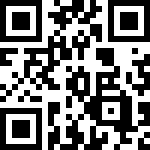 線上報名表單QRCODE請學校承辦處室協助檢查報名表及家長同意書是否填寫詳實，並完成薦報作業 (活動報名表如附表1，家長同意書正本如附表2)。上開入選資訊預計111年11月4日(星期五)於桃園市政府教育局學輔校安室   （https://reurl.cc/RXqZDG）。一般規定：主辦單位得依報名順序，酌予審查增減錄取，如超出可接受報名名額，有權提前或延後截止報名，彈性規劃備取學生遞補參加。報到當日請穿著【學校運動服】，請務必攜帶【學生證(桃樂卡)及健保卡】雙證件，以茲識別及查驗身分，並自行妥善保管。聯絡人電話請保持暢通，以利聯繫確認；若臨時因故無法前往，請務必完成請假報備手續4271627#310；應出具家長或監護人之證明，活動後向承辦單位完請假事宜。全程參與者本局將核發活動證明，如因故提前離席(特殊事故除外)，須向承辦單位完成請假手續，如無故未到，或參與活動期間發生言行舉止有損校譽情事，本局將函請學校檢討說明，並限制學校後續相關活動報名資格。本次活動相關課程規劃如附表3。為落實防疫措施，請配合主辦單位各項防疫措施並接受體溫量測，同時全程配戴口罩，如因疫情影響，活動延期或停辦，將由主辦單位另行通知。本活動學生全程參與者，頒發參加活動證明。聯絡方式：(一)報名聯絡人：中壢家商陳金永，電話：03-4271627#310。(二)承辦人：桃園市政府教育局學輔校安室 陳俊仁，電話：03-3322101#7459電子公務信箱：tycloedu@yahoo.com.tw 經費來源：本案由桃園市政府教育局111年推動全民國防教育活動計畫經費項下支應。本計畫如有未盡事宜，另行補充之。附表1桃園市政府教育局111年全民國防多元教育「全民國防造飛機-四軸飛行器」報名表附表2家長同意書桃園市政府教育局111年全民國防多元教育「全民國防造飛機-四軸飛行器」家長同意暨報名切結書    茲同意          學校，子弟          於111年11月12日(星期六)，參加桃園市政府教育局辦理111年全民國防多元教育「全民國防造飛機-四軸飛行器」，為期1天，活動地點在桃園市立內壢高級中等學校（桃園市中壢區成章四街120號）。    活動期間，請子弟注意自我身心狀況，若身體不適請即時反映在場教官或老師，本人子弟願意遵守團隊之規定，並敦促其遵守活動安全規範，若因個人因素不遵守團體規定而造成任何意外危險，願自行負起全部責任。    本活動免費參加，如恰逢天然重大災害，承辦單位得提前公告通知取消、暫停或停辦。學校：__________________學生班級：______________學生簽名：______________家長簽章：____________________(親筆簽名及用印)中華民國        年     月       日※煩請家長於以上同意書親筆簽名及用印，以玆證明，未完成者，則不予錄取。附表3姓名出生年月日出生年月日　　　年　　月　　日身分證字號性別性別□男　　□女學校名稱班別班別通訊地址聯絡電話手機手機E-mail緊急聯絡人關係關係聯絡人電話電子郵件信箱疫苗施打是□日期：日期：否□師長推薦簽章備    註本頁及次頁(家長同意暨報名切結書) PDF檔上傳https://reurl.cc/xQd9xN。本頁及次頁(家長同意暨報名切結書) PDF檔上傳https://reurl.cc/xQd9xN。本頁及次頁(家長同意暨報名切結書) PDF檔上傳https://reurl.cc/xQd9xN。本頁及次頁(家長同意暨報名切結書) PDF檔上傳https://reurl.cc/xQd9xN。本頁及次頁(家長同意暨報名切結書) PDF檔上傳https://reurl.cc/xQd9xN。本頁及次頁(家長同意暨報名切結書) PDF檔上傳https://reurl.cc/xQd9xN。桃園市政府教育局全民國防多元教育「全民國防造飛機-四軸飛行器」課程表桃園市政府教育局全民國防多元教育「全民國防造飛機-四軸飛行器」課程表桃園市政府教育局全民國防多元教育「全民國防造飛機-四軸飛行器」課程表桃園市政府教育局全民國防多元教育「全民國防造飛機-四軸飛行器」課程表桃園市政府教育局全民國防多元教育「全民國防造飛機-四軸飛行器」課程表桃園市政府教育局全民國防多元教育「全民國防造飛機-四軸飛行器」課程表日期起訖時間使用時間會  議  內  容主 持 人（報 告 人）地點111年11月12日）星期六（0830-085020學生報到少校商借教官陳俊仁市立內壢高中111年11月12日）星期六（0850-090010長官致詞教育局學輔校安室主任鄭淑玲市立內壢高中111年11月12日）星期六（0900-091010大興高中飛行展示大興高中學生市立內壢高中111年11月12日）星期六（0910-100050全民國防多元教育國防科技-無人載具於軍事科技之運用中正理工學院講師市立內壢高中111年11月12日）星期六（1000-101010休息中正理工學院講師市立內壢高中111年11月12日）星期六（1010-10155課程內容介紹飛行學院教練市立內壢高中111年11月12日）星期六（1015-104025飛行原理介紹飛行學院教練市立內壢高中111年11月12日）星期六（1040-110020飛行實驗(紙飛機進行差異化比較)飛行學院教練市立內壢高中111年11月12日）星期六（1100-111010無人機的應用 飛行學院教練市立內壢高中111年11月12日）星期六（1110-114030四軸飛行器原理介紹飛行學院教練市立內壢高中111年11月12日）星期六（1140-124060休息(用餐)飛行學院教練市立內壢高中111年11月12日）星期六（1240-134060WinFly組裝 飛行學院教練市立內壢高中111年11月12日）星期六（1340-135010休息飛行學院教練市立內壢高中111年11月12日）星期六（1350-143040WinFly操作教學 飛行學院教練市立內壢高中111年11月12日）星期六（1430-144010休息飛行學院教練市立內壢高中111年11月12日）星期六（1440-154060WinFly飛行體驗 飛行學院教練市立內壢高中111年11月12日）星期六（1540-155010結業式 飛行學院教練市立內壢高中111年11月12日）星期六（1550-賦歸賦歸賦歸賦歸